Robins Homework16th September 2022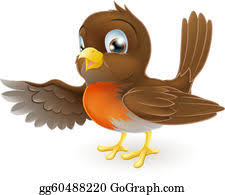 TasksPlease try and complete what you can Check your reading record for your logins to Education City, Oxford Owl, TTRS and Numbots.
Maths – Education CityReading – Read your school reading book at home and ask a grown up to write in your reading record.  Try and read a little bit every night.You can always access Oxford Owl online for extra reading. Times tables - 
Y2’s - Times tables rockstars https://ttrockstars.com/beta/  Please practise your 2s, 5s and 10s.
Y1’s – Login to Numbots Spellings – This is related to what we are learning in phonics. Please find your child’s spelling group written in your reading record diary. IDL- Year twos can use their previous logins to access IDL. Year ones, usernames will be in your reading record journals.Topic- Please can you find out some facts about Florence Nightingale. Spelling test will be every Friday SpellingsGroup 1Group 2Group 3van vet will well taxi fix the boy shirt looked argue glue calledyawn joyful birthday looked bluebellavenue awkwardwithdraw called 